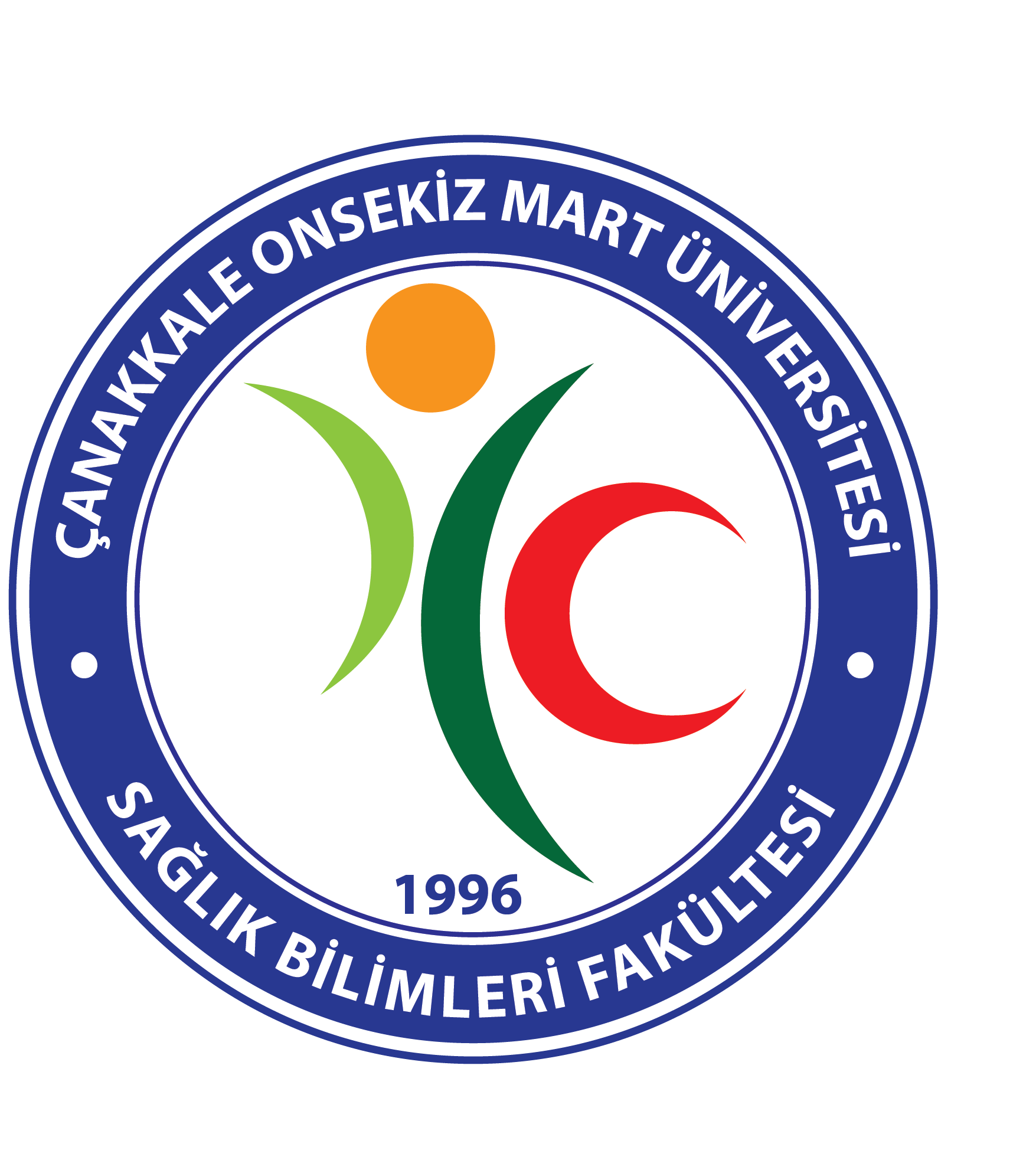 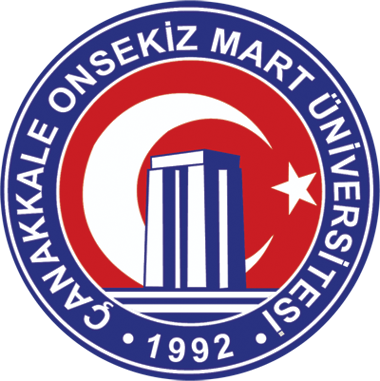 T.C.ÇANAKKALE ONSEKİZ MART ÜNİVERSİTESİSAĞLIK BİLİMLERİ FAKÜLTESİHEMŞİRELİK BÖLÜMÜ……………….………… EĞİTİM ÖĞRETİM YILISTAJ DOSYASI………………..………………………………………..………ADI SOYADI		            :.....................................................................PROGRAMI			:.....................................................................SINIFI			:.....................................................................NUMARASI			:..................................................................... T.C.ÇANAKKALE ONSEKİZ MART ÜNİVERSİTESİSAĞLIK BİLİMLERİ FAKÜLTESİHEMŞİRELİK BÖLÜMÜYAZ UYGULAMASI (STAJ) DEĞERLENDİRME FORMUSorumlu Elemanın					Kurum Amiri		......./..../........Adı Soyadı                          :				Adı Soyadı		:Ünvanı                                :			            İmzası			:T.C.ÇANAKKALE ONSEKİZ MART ÜNİVERSİTESİSAĞLIK BİLİMLERİ FAKÜLTESİHEMŞİRELİK BÖLÜMÜ…………………………………………………… DERSİ STAJYER ÖĞRENCİ DEVAM TAKİP ÇİZELGESİÖĞRENCİNİNADI-SOYADI:	...............................................PROGRAMI	:	................................................SINIFI	:	................................................NUMARASI	:	................................................Yukarıda kimliği yazılı öğrenci    ........../........../20..     ile ......./......./20..    tarihleri arasında toplam ............. iş günü staj çalışmasını yapmıştır.KURUM / İŞ YERİ AMİRİ                                                                                                          ( İmza – Mühür )T.C.ÇANAKKALE ONSEKİZ MART ÜNİVERSİTESİSAĞLIK BİLİMLERİ FAKÜLTESİHEMŞİRELİK BÖLÜMÜ…………………………………………………… DERSİ STAJYER ÖĞRENCİ DEVAM TAKİP ÇİZELGESİÖĞRENCİNİNADI-SOYADI:	...............................................PROGRAMI	:	................................................SINIFI	:	................................................NUMARASI	:	................................................Yukarıda kimliği yazılı öğrenci    ........../........../20..     ile ......./......./20..    tarihleri arasında toplam ............. iş günü staj çalışmasını yapmıştır.KURUM / İŞ YERİ AMİRİ                                                                                                          ( İmza – Mühür )Öğrencinin Adı – Soyadı:Öğrencinin Adı – Soyadı:Öğrencinin Adı – Soyadı:Öğrencinin Adı – Soyadı:Sağlık kuruluşunun adı:Sağlık kuruluşunun adı:Sağlık kuruluşunun adı:Sağlık kuruluşunun adı:Öğrencinin çalıştığı bölüm:Öğrencinin çalıştığı bölüm:Öğrencinin çalıştığı bölüm:Öğrencinin çalıştığı bölüm:Uygulama tarihleri:Uygulama tarihleri:Uygulama tarihleri:Uygulama tarihleri:ÖĞRENCİNİN DEĞERLENDİRİLMESİNDE DİKKATE ALINACAK HUSUSLARÖĞRENCİNİN DEĞERLENDİRİLMESİNDE DİKKATE ALINACAK HUSUSLARÖĞRENCİNİN DEĞERLENDİRİLMESİNDE DİKKATE ALINACAK HUSUSLARKurum NotuÖĞRENCİNİNGENEL DURUMUİlgi ve gayretliliği (10 puan)     İlgi ve gayretliliği (10 puan)     ÖĞRENCİNİNGENEL DURUMUKılık kıyafet durumu (10 puan)     Kılık kıyafet durumu (10 puan)     ÖĞRENCİNİNGENEL DURUMUÇalıştığı kişilerle ilişkileri işbirliği (10 puan)Çalıştığı kişilerle ilişkileri işbirliği (10 puan)BİLGİ DÜZEYİHasta bakımı konularında genel bilgisi (10 puan)   Hasta bakımı konularında genel bilgisi (10 puan)   BİLGİ VE BECERİYİDAVRANIŞADÖNÜŞTÜRMEYETENEĞİHastanın ihtiyaçlarını tespit etme ve giderme çalışmaları (10 puan)                         Hastanın ihtiyaçlarını tespit etme ve giderme çalışmaları (10 puan)                         BİLGİ VE BECERİYİDAVRANIŞADÖNÜŞTÜRMEYETENEĞİHastaya yapılacak bakımda en doğru kararı verme  (10 puan)                                        Hastaya yapılacak bakımda en doğru kararı verme  (10 puan)                                        BİLGİ VE BECERİYİDAVRANIŞADÖNÜŞTÜRMEYETENEĞİHastaya uygun bakımı doğru olarak istenen sürede verme (10 puan)           Hastaya uygun bakımı doğru olarak istenen sürede verme (10 puan)           BİLGİ VE BECERİYİDAVRANIŞADÖNÜŞTÜRMEYETENEĞİKonuyla ilgili uygun araç-gereci seçme ve doğru olarak kullanma (10 puan)            Konuyla ilgili uygun araç-gereci seçme ve doğru olarak kullanma (10 puan)            BİLGİ VE BECERİYİDAVRANIŞADÖNÜŞTÜRMEYETENEĞİKullandığı araç-gerecin bakım ve temizliğini doğru olarak yapma (10 puan)           Kullandığı araç-gerecin bakım ve temizliğini doğru olarak yapma (10 puan)           BİLGİ VE BECERİYİDAVRANIŞADÖNÜŞTÜRMEYETENEĞİHastalara karşı tutum ve davranışı (10 puan)Hastalara karşı tutum ve davranışı (10 puan)   TOPLAM (100 puan)   TOPLAM (100 puan)SONUÇ(YE)YETERLİ(60 ve Üstü)(YS)YETERSİZ(60 puan altı)(DS)DEVAMSIZStaj çalışmasını yukarıdaki kriterlere göre başarıyla tamamlayan öğrencilere YETERLİ (YE), başarısız olan  öğrencilere (60 puan altı) YETERSİZ (YS), devamsız olan öğrencilere DEVAMSIZ (DS) notu verilir. Sonuç bölümünde öğrencinin staj başarı durumunu ilgili bölümü işaretleyiniz.Staj çalışmasını yukarıdaki kriterlere göre başarıyla tamamlayan öğrencilere YETERLİ (YE), başarısız olan  öğrencilere (60 puan altı) YETERSİZ (YS), devamsız olan öğrencilere DEVAMSIZ (DS) notu verilir. Sonuç bölümünde öğrencinin staj başarı durumunu ilgili bölümü işaretleyiniz.Staj çalışmasını yukarıdaki kriterlere göre başarıyla tamamlayan öğrencilere YETERLİ (YE), başarısız olan  öğrencilere (60 puan altı) YETERSİZ (YS), devamsız olan öğrencilere DEVAMSIZ (DS) notu verilir. Sonuç bölümünde öğrencinin staj başarı durumunu ilgili bölümü işaretleyiniz.Staj çalışmasını yukarıdaki kriterlere göre başarıyla tamamlayan öğrencilere YETERLİ (YE), başarısız olan  öğrencilere (60 puan altı) YETERSİZ (YS), devamsız olan öğrencilere DEVAMSIZ (DS) notu verilir. Sonuç bölümünde öğrencinin staj başarı durumunu ilgili bölümü işaretleyiniz.SIRA NOSTAJ TARİHLERİİMZA1......./....../20...2......./....../20..3......./....../20...4......./....../20..5......./....../20...6......./....../20..7......./....../20...8......./....../20..9......./....../20...10......./....../20..SIRA NOSTAJ TARİHLERİİMZA1......./....../20...2......./....../20..3......./....../20...4......./....../20..5......./....../20...6......./....../20..7......./....../20...8......./....../20..9......./....../20...10......./....../20..